Supporting InformationforA comparative study for oil-absorbing performance of octadecyltrichlorosilane treated Calotropis gigantea fiber and kapok fiberYian Zheng · Enjuan Cao · Lixin Tu · Aiqin Wang · Huimin HuY. Zheng () · E. Cao · L. TuGansu Key Laboratory for Environmental Pollution Prediction and Control, College of Earth and Environmental Sciences, Lanzhou University, Lanzhou 730000, Chinae-mail: zhengya@lzu.edu.cnY. Zheng ()Zhongwei High-tech Institute of Lanzhou University, Zhongwei, 755000, ChinaA. WangCenter of Eco-materials and Green Chemistry, Lanzhou Institute of Chemical Physics, Chinese Academy of Sciences, Lanzhou, 730000, China. Tel.: +86 931 4968118; Fax: +86 931 8277088.H. HuShanghai Magic Tree Biotechnology Co., Ltd., Shanghai 201203 , China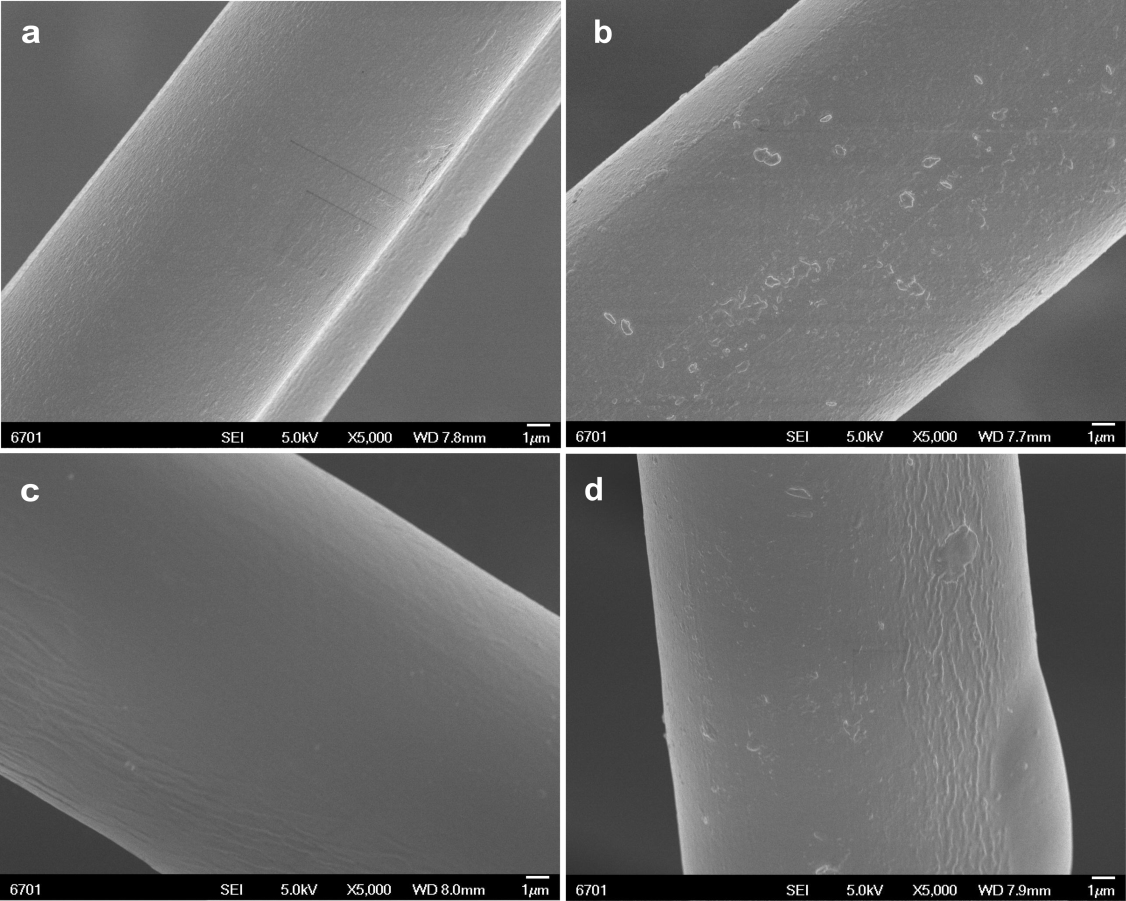 Fig. S1 SEM images of CGF (a), OTS-CGF (b), KF (c) and OTS-KF (d). The scale bar is 1 μm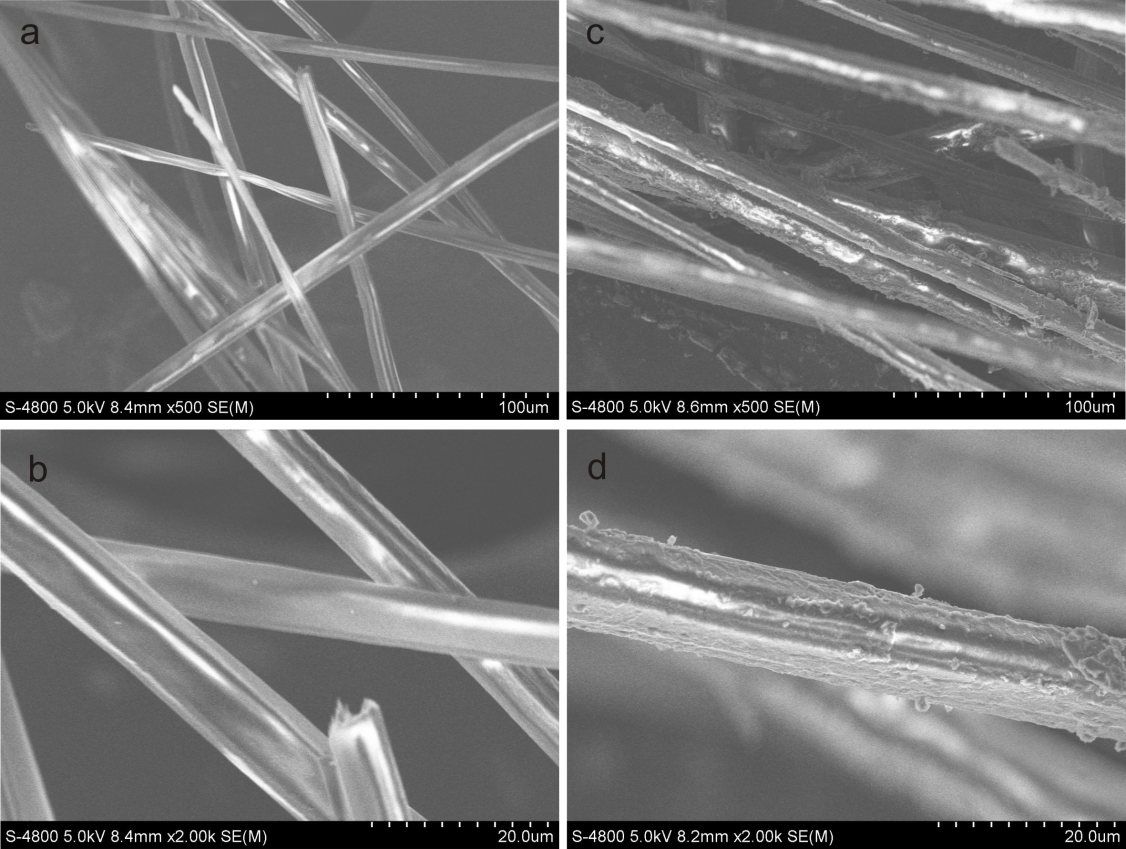 Fig. S2 SEM images of CGF (a,b) and OTS-CGF (c,d) at lower magnification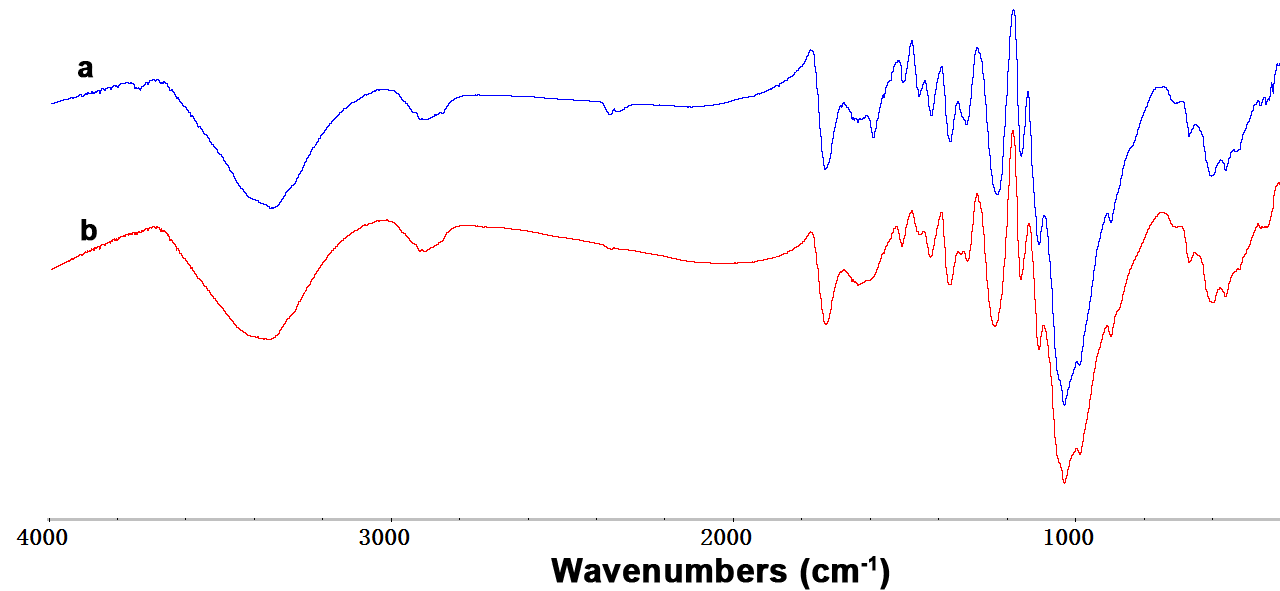 Fig. S3 FTIR spectra of (a) KF and (b) CGF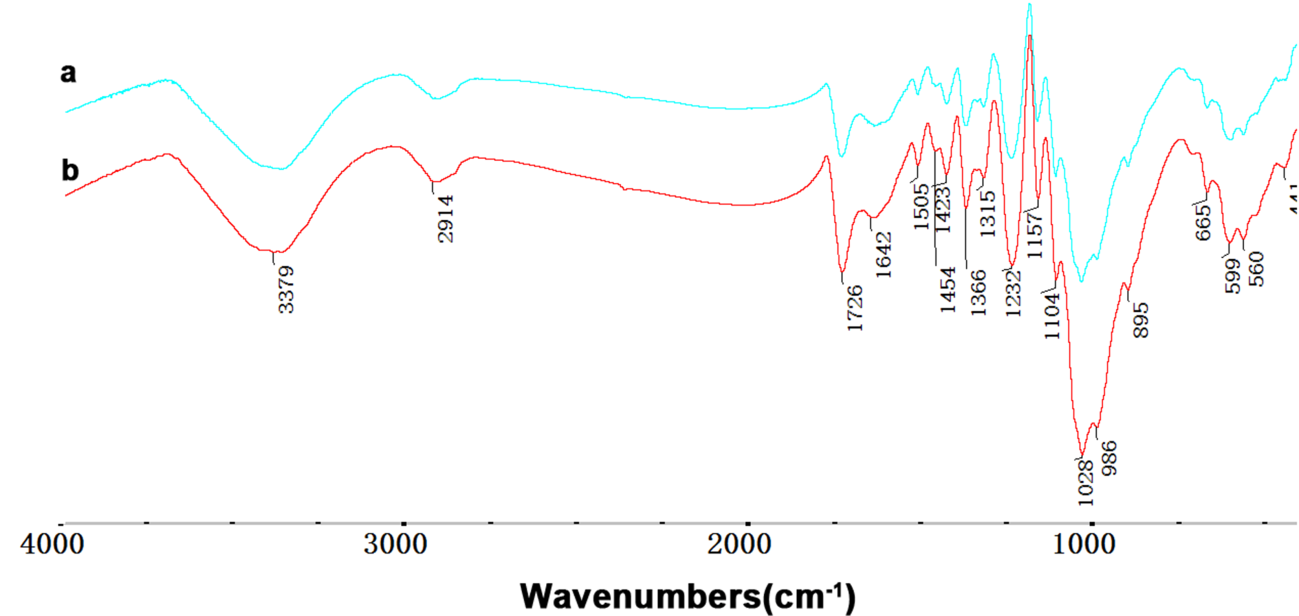 Fig. S4 FTIR spectra of (a) CGF and (b) OTS-CGFFig. S5 The contact angles against water for original CGF and KF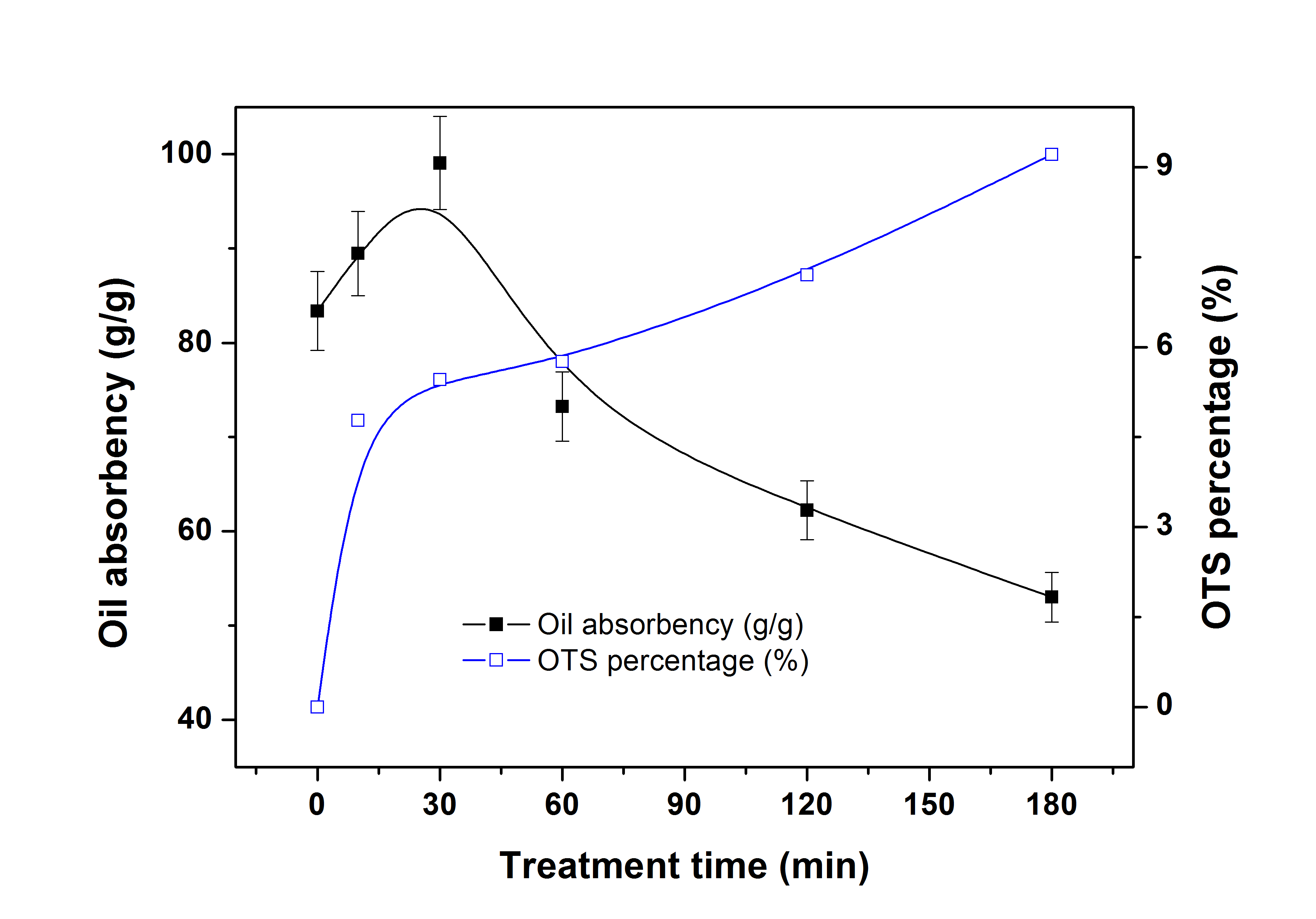 Fig. S6 Oil absorbency and OTS percentage as a function of treatment time for KF. The engine oil (Mobil 5w-40 SN) was used to test the oil absorbency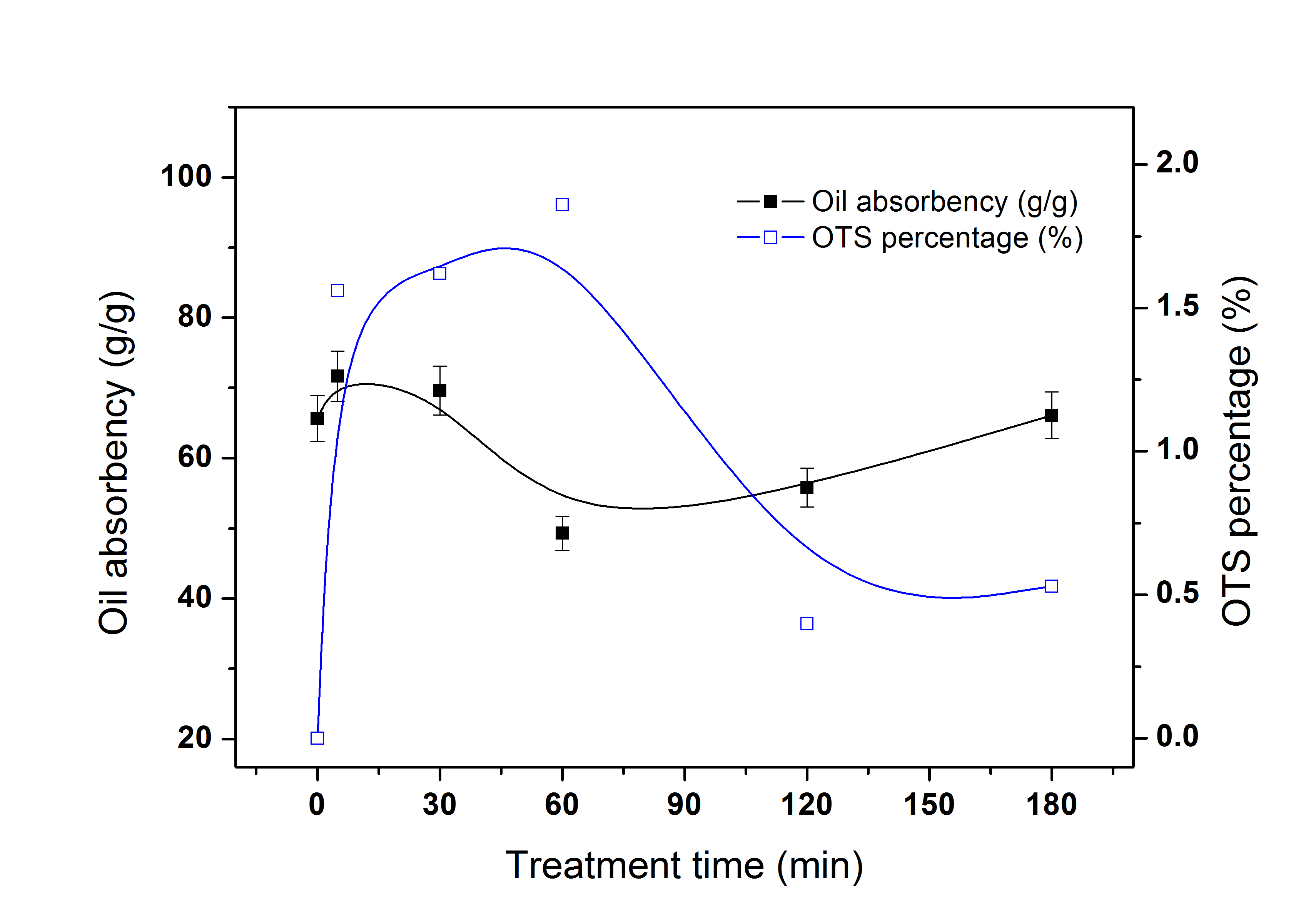 Fig. S7 Oil absorbency and OTS percentage as a function of treatment time for CGF. The engine oil (Mobil 5w-40 SN) was used to test the oil absorbency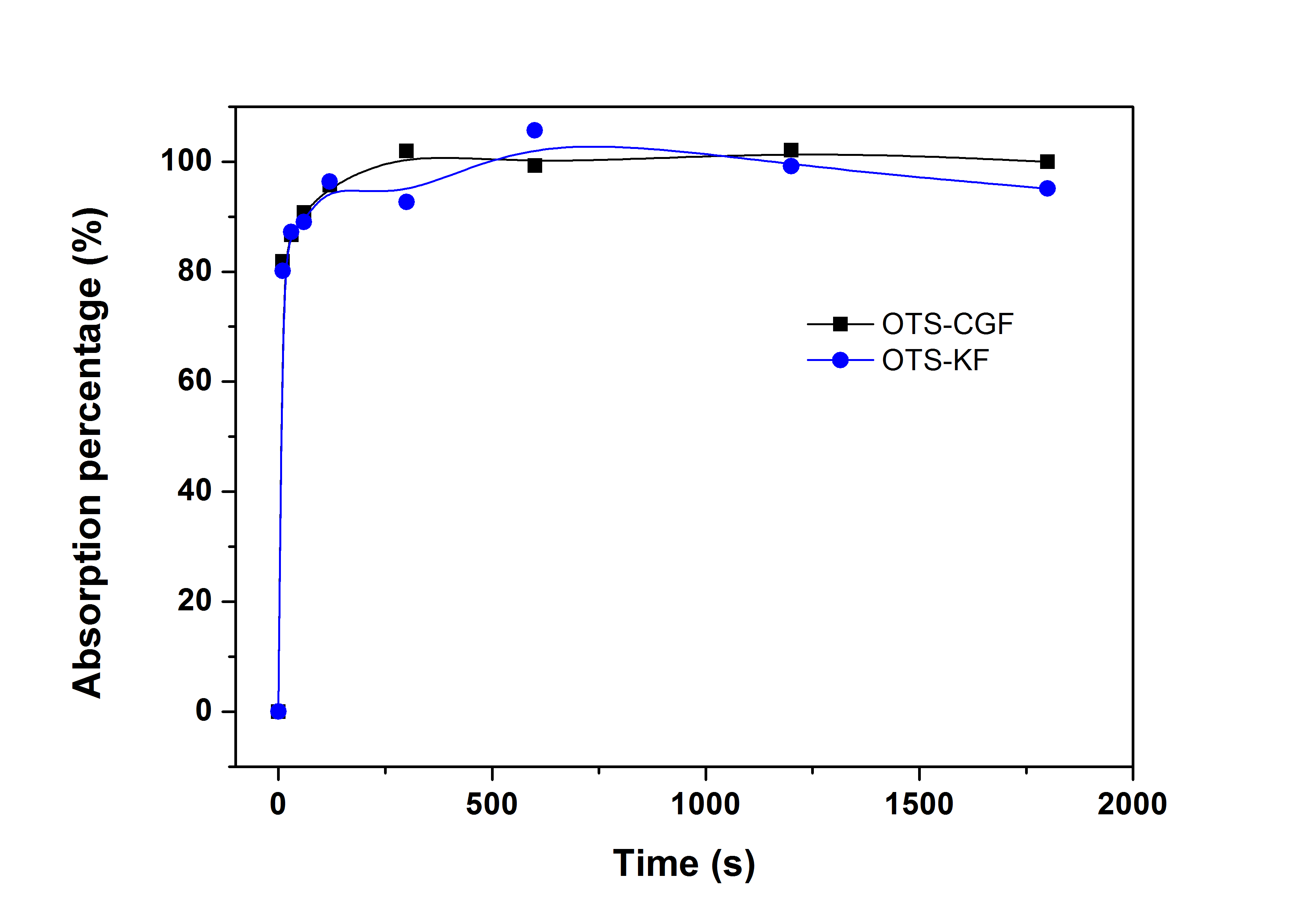 Fig. S8 Oil-absorbing percentage as a function of time for OTS-CGF and OTS-KF. The soybean oil was used to test the absorption kinetics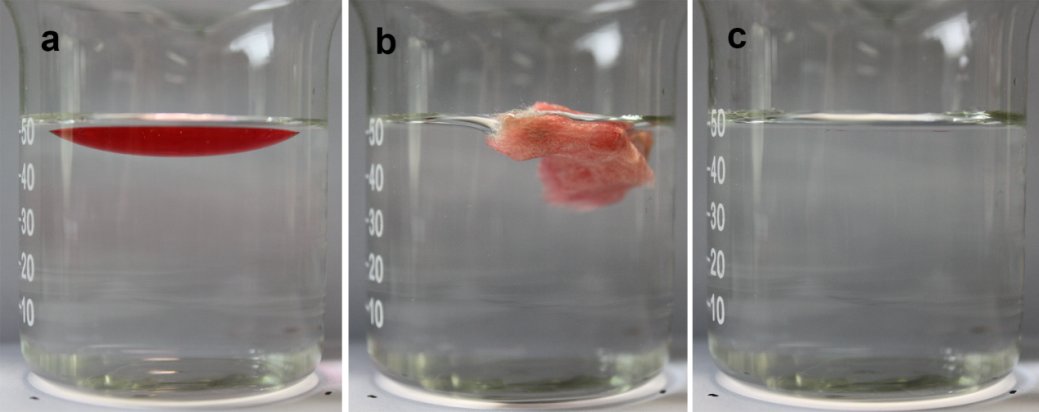 Fig. S9 Digital photographs for removal of Sudan III dyed-soybean oil from the surface of water. (a) 2 mL red-colored soybean oil was mixed with 50 mL distilled water to form an oil layer, (b) OTS-KF can quickly absorb the red-colored oil layer and then float on the water, and (c) With the removal of OTS-KF from the water, a transparent aqueous solution was observed